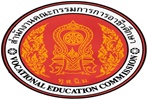 รายงานการปฏิบัติงานและผลการประเมินตนเอง รายบุคคล Self Assessment Reportปีการศึกษา  2561ของ…………………………………………………………………ตำแหน่ง   ครู  .............................แผนก....................................วิทยาลัยอาชีวศึกษาพระนครศรีอยุธยาสถาบันการอาชีวศึกษาภาคกลาง 1สำนักงานคณะกรรมการการอาชีวศึกษา  กระทรวงศึกษาธิการคำนำเอกสารนี้เป็นการรายงานการประเมินตนเองของครูผู้สอน  ปีการศึกษา 2561 ซึ่งจัดทำขึ้นเพื่อให้ตรวจสอบคุณภาพของตนเอง โดยยึดมาตรฐานการประเมินคุณภาพภายในสำนักงานคณะกรรมการการอาชีวศึกษา เพื่อการรับรองมาตรฐานการศึกษาด้านอาชีวศึกษาและมาตรฐานการอาชีวศึกษา ทั้งนี้เพื่อให้ได้ค้นพบจุดเด่น จุดที่ควรพัฒนาอันจะเป็นประโยชน์แก่ตนเอง สถานศึกษาและส่วนรวม รวมทั้งนำผลการประเมินมาพัฒนางานในปีต่อไป(ลงชื่อ)...................................................1.  ข้อมูลทั่วไป	ชื่อ ...................................................................................................................................	ตำแหน่ง ครู   วิทยฐานะ....................................ระดับ.........................อายุ....................ปี          ปฏิบัติราชการมาแล้ว..............ปีวุฒิการศึกษา	ปริญญาตรี	วิชาเอก...........................		ปริญญาโท	วิชาเอก ..........................                     	ปริญญาเอก	วิชาเอก ………………………2.  ข้อมูลการปฏิบัติหน้าที่	2.1  ด้านการสอน                ปีการศึกษา 2561	       ภาคเรียนที่ 1 /2561	       ปฏิบัติการสอน  จำนวน............รายวิชา	                           จำนวน............ห้อง			      จำนวน............ชั่วโมงตารางที่ 1  แสดงจำนวนรายวิชา  ห้องเรียน  นักเรียน  ชั่วโมงที่ปฏิบัติการสอน    ผลสัมฤทธิ์ทางการเรียนของนักเรียน นักศึกษา ปีการศึกษา 2561  ภาคเรียนที่  1  ภาคเรียนที่  2 / 2561	      ปฏิบัติการสอน  จำนวน...............รายวิชา	                          จำนวน................ห้อง			      จำนวน.................ชั่วโมงตารางที่ 2  แสดงจำนวนรายวิชา ห้องเรียน  นักเรียน  ชั่วโมงที่ปฏิบัติการสอน    ผลสัมฤทธิ์ทางการเรียนของนักเรียน นักศึกษา ปีการศึกษา 2561  ภาคเรียนที่  2 2.2  หน้าที่พิเศษ  ( หัวหน้างาน  / ผู้ช่วยหัวหน้างาน    )	      1)  ………………………………………………………………………………………………………………………..	2)  ………………………………………………………………………………………………………………………. 	3)  ………………………………………………………………………………………………………………………… 3.   การรายงานผลการปฏิบัติงานตามมาตรฐานการศึกษา ของวิทยาลัยอาชีวศึกษาพระนครศรีอยุธยา             ปีการศึกษา  2561มาตรฐานที่ 2 การจัดการอาชีวศึกษาสถานศึกษามีครูที่มีคุณวุฒิการศึกษาและจำนวนตามเกณฑ์ที่กำหนด ใช้หลักสูตรฐานสมรรถนะในการจัดการเรียนการสอนที่เน้นผู้เรียนเป็นสำคัญ และบริหารจัดการทรัพยากรของสถานศึกษาอย่างมีประสิทธิภาพ  มีความสำเร็จในการดำเนินการตามนโยบายสำคัญของหน่วยงานต้นสังกัดหรือหน่วยงานที่กำกับดูแลสถานศึกษา ประกอบด้วยประเด็นการประเมิน ดังนี้ ด้านหลักสูตรอาชีวศึกษา   สถานศึกษาใช้หลักสูตรฐานสมรรถนะที่สอดคล้องกับความต้องการของผู้เรียน ชุมชน สถานประกอบการ ตลาดแรงงาน มีการปรับปรุงรายวิชาเดิม หรือกำหนดรายวิชาใหม่ หรือกลุ่มวิชาเพิ่มเติมให้ทันต่อการเปลี่ยนแปลงของเทคโนโลยีและความต้องการของตลาดแรงงาน โดยความร่วมมือกับสถานประกอบการหรือหน่วยงานที่เกี่ยวข้องประเด็นการประเมิน 2.1.1 สถานศึกษามีการพัฒนาหลักสูตรฐานสมรรถนะ ทุกสาขาวิชาประเด็นการประเมิน 2.1.2 สถานศึกษาใช้หลักสูตรฐานสมรรถนะ ในการจัดการเรียนการสอนการพัฒนาตนเอง  หมายถึง  การเข้ารับการพัฒนา  อบรม  การจัดทำนวัตกรรม  งานสร้างสรรค์  งานวิจัย  ในรอบปีการศึกษา   2561การปฏิบัติงานในหน้าที่ครูที่ปรึกษา  นักศึกษาแผนกวิชา ............................................................บันทึกกิจกรรมดีเด่นของนักเรียนที่ปรึกษา1……………………………………………………………………………………………2. ……………………………………………………………………………………………3. ……………………………………………………………………………………………                                                                                  (................................................)                                                                                                 ผู้รายงานภาคผนวกบันทึกการนิเทศการสอนรายบุคคลแบบตรวจแผนการจัดการเรียนรู้ฯสำเนาผลการเรียนตามรายวิชาที่สอนสำเนาผลการพัฒนาตนเอง ( เกียรติบัตร  รางวัล )สำเนาผลการเข้าร่วมกิจกรรมพิเศษ /ดีเด่นของนักเรียนที่ปรึกษาบันทึกการนิเทศครูผู้สอนรายบุคคลชื่อครูผู้สอน……………………….……………….…………………………แผนกวิชา................................................รหัสวิชา.................................. วิชา...........................................................ระดับชั้น…………กลุ่ม................			คะแนนรวม (100 คะแนน) 	= …………………………………. 			ค่าเฉลี่ย (เปอร์เซ็นต์)		= ………………………………….ลงชื่อ  .................................................. ครูผู้สอน      ลงชื่อ  ................................................... ครูผู้นิเทศวิทยาลัยอาชีวศึกษาพระนครศรีอยุธยาแบบตรวจแผนการจัดการเรียนรู้แบบมุ่งเน้นสมรรถนะอาชีพและบูรณาการตามหลักของปรัชญาเศรษฐกิจพอเพียงภาคเรียนที่.......................................ปีการศึกษา………………………………..ชื่อ-สกุล ผู้สอน ......................................................แผนกวิชา………………………………………………………….รหัสวิชา......................................................ชื่อวิชา............................................................ที่รายวิชาห้อง/แผนก  ชั้นปี จำนวนนักเรียนจำนวนชั่วโมง/สัปดาห์ที่รายวิชาจำนวนผู้เรียนระดับคะแนนระดับคะแนนระดับคะแนนระดับคะแนนระดับคะแนนระดับคะแนนระดับคะแนนระดับคะแนนระดับคะแนนระดับคะแนนระดับคะแนนที่รายวิชาจำนวนผู้เรียน43.532.521.510ขรผมผรวม                       ที่รายวิชาห้อง/แผนก ชั้นปี  จำนวนนักเรียนจำนวนชั่วโมง/สัปดาห์ที่รายวิชาจำนวนผู้เรียนระดับคะแนนระดับคะแนนระดับคะแนนระดับคะแนนระดับคะแนนระดับคะแนนระดับคะแนนระดับคะแนนระดับคะแนนระดับคะแนนระดับคะแนนที่รายวิชาจำนวนผู้เรียน43.532.521.510ขรผมผรวมที่รายการชื่อ1.แผนการจัดการเรียนรู้  1.2.3.4.2.สื่อการเรียนการสอนที่ใช้  / จัดทำ ระบุชื่อ1.2.34.3.การนิเทศการสอน1.2.344.รายชื่อวิจัยที่จัดทำ12345.แบบรายงานผลรายวิชา1234ที่รายการจำนวนชั่วโมง    รางวัลหมายเหตุ1.ชื่อโครงการ  หน่วยงานที่จัด ระยะเวลา ระหว่างวันที่ – วันที่  สถานที่2ชื่อโครงการ  หน่วยงานที่จัด ระยะเวลา ระหว่างวันที่ – วันที่  สถานที่3ชื่อโครงการ  หน่วยงานที่จัด ระยะเวลา ระหว่างวันที่ – วันที่  สถานที่4ชื่อโครงการ  หน่วยงานที่จัด ระยะเวลา ระหว่างวันที่ – วันที่  สถานที่5ชื่อโครงการ  หน่วยงานที่จัด ระยะเวลา ระหว่างวันที่ – วันที่  สถานที่6ชื่อโครงการ  หน่วยงานที่จัด ระยะเวลา ระหว่างวันที่ – วันที่  สถานที่7ชื่อโครงการ  หน่วยงานที่จัด ระยะเวลา ระหว่างวันที่ – วันที่  สถานที่8ชื่อโครงการ  หน่วยงานที่จัด ระยะเวลา ระหว่างวันที่ – วันที่  สถานที่9ชื่อโครงการ  หน่วยงานที่จัด ระยะเวลา ระหว่างวันที่ – วันที่  สถานที่10ชื่อโครงการ  หน่วยงานที่จัด ระยะเวลา ระหว่างวันที่ – วันที่  สถานที่รวมรวมชื่อโครงการ  หน่วยงานที่จัด ระยะเวลา ระหว่างวันที่ – วันที่  สถานที่ที่รหัสชื่อ/สกุลผลการเรียนความสามารถพิเศษทุนการศึกษารางวัล1234567891011121314151617181920212223242526272829303132333435ที่รายการนิเทศผลการปฏิบัติผลการปฏิบัติผลการปฏิบัติผลการปฏิบัติผลการปฏิบัติที่รายการนิเทศ123451ด้านผู้สอน1.1 การแต่งกายเหมาะสม1.2 ความสามารถในการสื่อสารเพื่อถ่ายทอดความรู้1.3 รับฟังความคิดเห็นของนักเรียนนักศึกษา1.4 ผู้สอนมีความพร้อม มีความตั้งใจในการสอนและเอาใจใส่ต่อนักเรียน2แผนการจัดการเรียนรู้2.1 มีแผนการสอน แผนสมรรถนะโครงการสอน2.2 เนื้อหาการสอนตรงตามจุดประสงค์ของบทเรียน2.3 การเรียงลำดับเนื้อหาเหมาะสม2.4 มีการบูรณาการคุณธรรม จริยธรรม และเศรษฐกิจพอเพียง2.5 บูรณาการเศรษฐกิจพอเพียง3เทคนิคการสอน3.1 การนำเข้าสู่บทเรียน3.2 เลือกใช้วิธีสอนเหมาะสมกับเนื้อหาวิชา3.3 ใช้สื่อ อุปกรณ์การสอน เหมาะสม3.4 สรุปเนื้อหาชัดเจนเข้าใจง่าย3.5 มีกิจกรรมร่วมกับผู้เรียน3.6 สอนตามแผนการสอน และตามเวลาที่กำหนด3.7 การปกครองในชั้นเรียนเหมาะสม4การวัดผลประเมินผล4.1 การวัดผลประเมินผลเหมาะสม4.2 มีการวัดผลก่อนเรียนและหลังเรียน4.3 มีวิธีการช่วยเหลือผู้เรียนที่มีปัญหาในการเรียน4.4 มีบันทึกหลังสอนและนำผลการบันทึกมาแก้ไขปัญหารวมที่หัวข้อมีไม่มีหมายเหตุการวิเคราะห์หลักสูตร1รหัสวิชา-รายวิชา-หน่วยกิต-ชั่วโมง2คำนำ3สารบัญ4ลักษณะรายวิชา ( ในหลักสูตร )5สมรรถนะรายวิชา6ตารางวิเคราะห์หลักสูตร7กำหนดการสอน-โครงการสอนแผนการจัดการเรียนรู้8ชื่อหน่วย/ชื่อเรื่อง9สาระสำคัญ10สมรรถนะประจำหน่วย11จุดประสงค์การเรียนรู้12สาระการเรียนรู้/เนื้อหา13กิจกรรมการเรียนรู้/กิจกรรมการสอน14งานที่มอบหมาย/กิจกรรม15สื่อการสอน/วัสดุ/เครื่องมือ/อุปกรณ์16แหล่งการเรียนรู้17การประเมินผล18บันทึกหลังการสอนสรุปความคิดเห็นลงลายมือชื่อชื่อ/สกุลตำแหน่งหัวหน้าแผนกรองผู้อำนวยการฝ่ายวิชาการผู้อำนวยการ